 РЕГЛАМЕНТ / TIMETABLE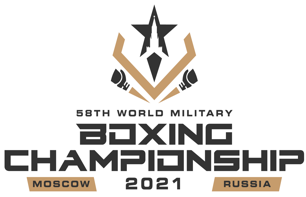 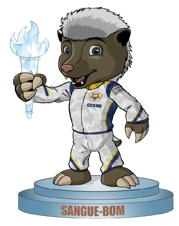 58-й ЧЕМПИОНАТ МИРА ПО БОКСУ СРЕДИ ВОЕННОСЛУЖАЩИХ58 TH WORLD MILITARY BOXING CHAMPIONSHIPРоссия 16.09. – 26.09.2021 Москва  RUSSIA 16.09. – 26.09.2021 MOSCOW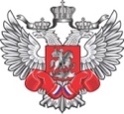 СТАДИЯ / PNASEСТАДИЯ / PNASE            Предварительные бои             Предварительные бои             Предварительные бои             Предварительные бои             Предварительные бои             Предварительные бои             Предварительные бои             Предварительные бои             Предварительные бои             Предварительные бои             Предварительные бои             Предварительные бои             Предварительные бои             Предварительные бои             Предварительные бои             Предварительные бои             Предварительные бои             Предварительные бои             Предварительные бои             Предварительные бои             Предварительные бои             Предварительные бои             Предварительные бои             Предварительные бои             Предварительные бои             Предварительные бои             Предварительные бои             Предварительные бои             Предварительные бои             Предварительные бои             Предварительные бои             Предварительные бои ПОЛУФИНАЛПОЛУФИНАЛПОЛУФИНАЛФИНАЛФИНАЛБОИ BOUTSСТАДИЯ / PNASEСТАДИЯ / PNASE              Preliminary fights              Preliminary fights              Preliminary fights              Preliminary fights              Preliminary fights              Preliminary fights              Preliminary fights              Preliminary fights              Preliminary fights              Preliminary fights              Preliminary fights              Preliminary fights              Preliminary fights              Preliminary fights              Preliminary fights              Preliminary fights              Preliminary fights              Preliminary fights              Preliminary fights              Preliminary fights              Preliminary fights              Preliminary fights              Preliminary fights              Preliminary fights              Preliminary fights              Preliminary fights              Preliminary fights              Preliminary fights              Preliminary fights              Preliminary fights              Preliminary fights              Preliminary fightsSEMIFINALSEMIFINALSEMIFINALFINALFINALБОИ BOUTSПРОГРАММА /  SESSIONПРОГРАММА /  SESSION1111111122222222333333333444444455677БОИ BOUTS8ДАТА / DATE8ДАТА / DATE19.09.202119.09.202119.09.202119.09.202119.09.202119.09.202119.09.202119.09.202120.09.202120.09.202120.09.202120.09.202120.09.202120.09.202120.09.202120.09.202121.09.202121.09.202121.09.202121.09.202121.09.202121.09.202121.09.202121.09.202121.09.202122.09.202122.09.202122.09.202122.09.202122.09.202122.09.202122.09.202123.09.202123.09.202124.09.202125.09.202125.09.2021БОИ BOUTSВЗВЕШИВАНИЕ/ WEIGHINGВЗВЕШИВАНИЕ/ WEIGHING800- 900800- 900800- 900800- 900800- 900800- 900800- 900800- 900800- 900800- 900800- 900800- 900800- 900800- 900800- 900800- 900800- 900800- 900800- 900800- 900800- 900800- 900800- 900800- 900800- 900800- 900800- 900800- 900800- 900800- 900800- 900800- 900800- 900800- 900800- 900800- 900800- 900БОИ BOUTSНАЧАЛО БОЕВ / STARTНАЧАЛО БОЕВ / START12.0012.0012.0012.0017.0017.0017.0017.0012.0012.0012.0012.0017.0017.0017.0017.0012.0012.0012.0012.0017.0017.0017.0017.0017.0012.0012.0012.0012.0017.0017.0017.0016.0016.0016.0016.0016.00   ВЕС.КАТ. кг   WEIGHT kgКOЛ-ВОATHL12.0012.0012.0012.0017.0017.0017.0017.0012.0012.0012.0012.0017.0017.0017.0017.0012.0012.0012.0012.0017.0017.0017.0016.0016.0016.0016.0016.00   ВЕС.КАТ. кг   WEIGHT kgКOЛ-ВОATHLААВВААВВААВВААВВААВВААВВАААВВААВ16.0016.0016.0016.0016.00Ж 51 кг124444221111Ж 57 кг102244422119Ж 60 кг113344221110Ж 69 кг73322116Ж 75 кг511122114М 49 кг1544334421114М 52 кг1822884421117М 56 кг1544334421114М 60 кг1933444444421118М 64 кг2377884421122М 69 кг261010444444421125М 75 кг204444444421119М 81 кг164444421115М 91 кг1822882222221117М + 91 кг16884211152317101099771414151588991515161688881515151414888810202015216216171717161616162929292917171717313131311515151529292929291616161610101015216216